Halaman Pengesahan Jurnal IlmiahPELAKSANAAN PENGAWASAN DAN PENGAMATAN OLEH HAKIM DALAM PEMBINAAN NARAPIDANA DI LAPAS MATARAM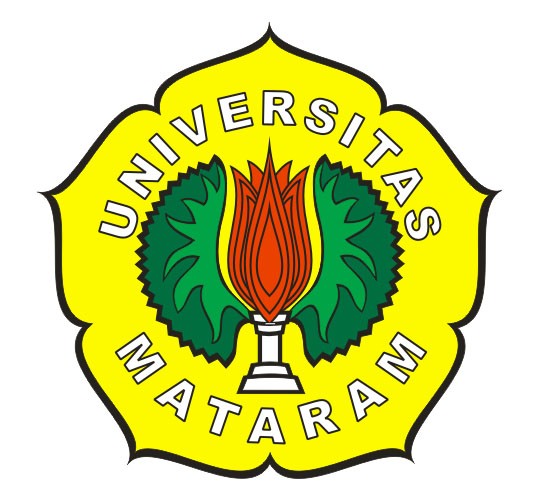 Oleh :MUHAMMAD SYARIEFD1A 108 166Menyetujui Tanggal :____________________PELAKSANAAN PENGAWASAN DAN PENGAMATAN OLEH HAKIM DALAM PEMBINAAN NARAPIDANA DI LAPAS MATARAMMUHAMMAD SYARIEF(D1A 108 166)FAKULTAS HUKUM UNIVERSITAS MATARAMABSTRAKKeharusan bagi setiap pengadilan untuk menunjuk hakim yang diberikan tugas khusus untuk membantu Ketua Pengadilan Negeri dalam melakukan pengawasan dan pengamatan terhadap keputusan pengadilan yang menjatuhkan pidana perampasan kemerdekaan.Dari hasil penelitian Pelaksanaan Pengawasan dan Pengamatan Oleh Hakim Dalam Pembinaan Narapidana Di Lapas Mataram dan Hambatannya. Dengan Metode Empiris.Berdasarkan hasil penelitian Pelaksanaan putusan pengadilan dalam perkara pidana dilakukan oleh jaksa: Pelaksanaan pengawasan putusan pengadilan tersebut ayat (1) oleh ketua pengadilan yang bersangkutan berdasarkan undang-undang. Hambatan dalam Pelaksanaan Pengawasan dan Pengamatan Oleh Hakim, Faktor Hukumnya Sendiri, Faktor Penegak Hukum, Faktor Sarana atau Fasilitas, belum adanya petunjuk pelaksanaan teknis mengenai pengamatan terhadap pidana yang telah selesai menjalani pidananya serta pengawasan dan pengamatan terhadap terpidana bersyarat.Ada anggaran secara khusus untuk Hakim Pengawas dan Pengamat di Pengadilan Negeri yang sebagaimana diatur dalam DIPA (Daftar Isian Padu Anggaran).Kata kunci : Pelaksanaan, Hambatan Pengawasan dan Pengamatan Oleh Hakim.ABSTRACT Must for any court to appoint judges given specific duties to assist the Chairman in conducting the Affairs of court supervision and observation of a court decision to drop criminal deprivation of freedom.From the results of the research implementation of surveillance and Observation by the judge in coaching Inmates On Lapas Mataram and Resistance. With Empirical Methods.Based on the results of the research implementation of court rulings in criminal cases by prosecutors: Implementation of surveillance court ruling that subsection (1) by the Chairman of the Court concerned under the laws. Barriers in the implementation of surveillance and Observation by the judge, Legal Factors alone, law enforcement, factor Factor Means or Facilities, not the existence of technical guidelines regarding the observation of the criminal who has finished undergoing pidananya as well as the supervision and observation of convict paroled.There is a budget specifically to supervisors and observers Judge District Court as set forth in the DIPA (list of Stuffing mix and budget).Key words: Exercise, Resistance surveillance and Observation By the judge.Pembimbing Utama,Elly Kurniawati Malacca, SH., MHNIP. 19510407 197602 2 001